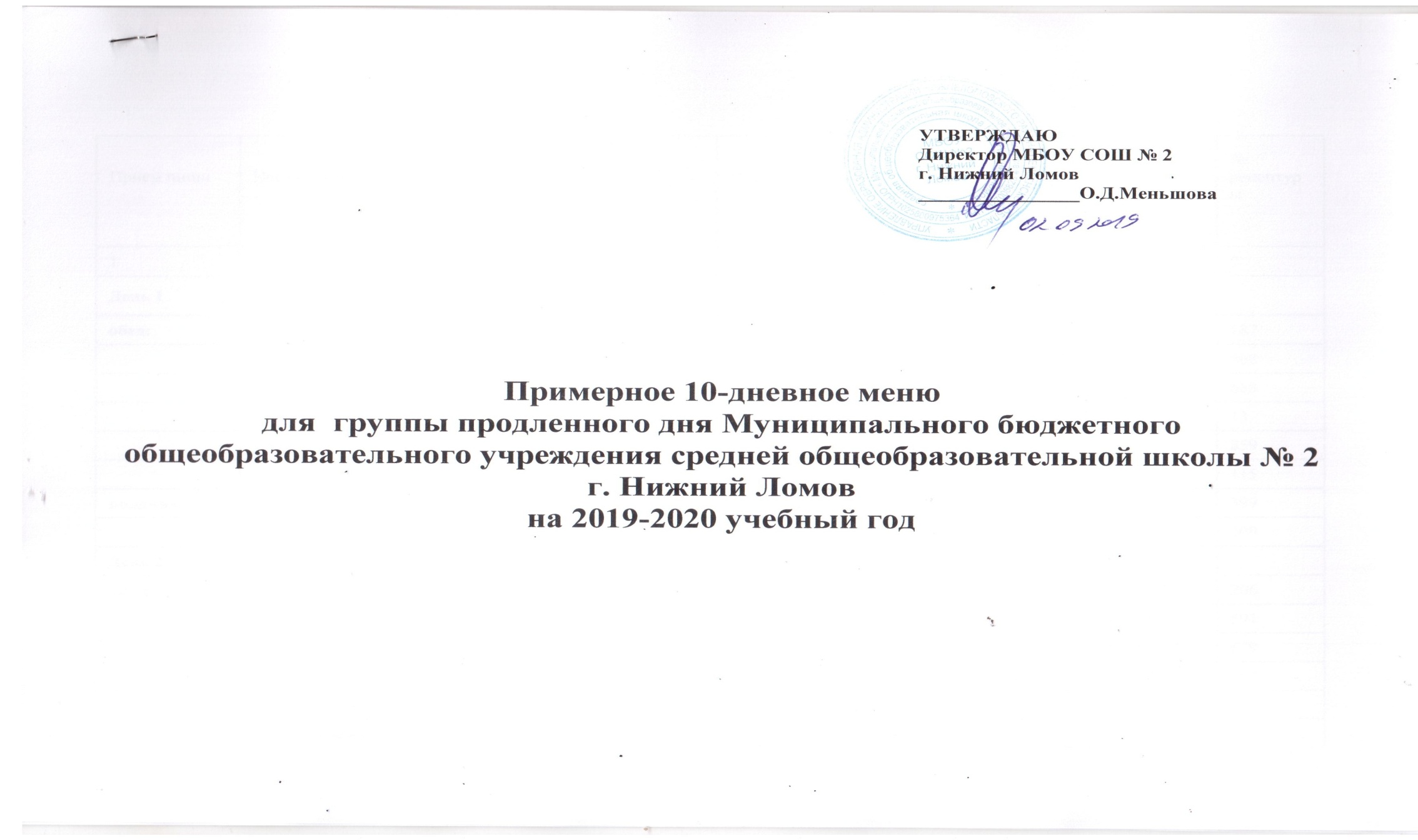 Прием пищи Наименование блюда Выход блюда Пищевые вещества (г)Пищевые вещества (г)Пищевые вещества (г)Пищевые вещества (г)Пищевые вещества (г)Энергети-
ческая
ценность (ккал)Энергети-
ческая
ценность (ккал)Витамин С Витамин С № рецептуры Б Б Ж Ж У 1 2 3 4 4 5 5 6 7 7 8 8 9 День 1обед:Щи мясные со свежей капусты 20/2502,152,156,76,79,57144,75144,7518,4618,46187Котлета мясная7515,5515,5513,5513,559,14228,75228,750,150,15608Макароны отварные с маслом1505,525,524,524,5226,45183,45183,450,000,00688Салат из свежих овощей502,992,993,653,6514,064,0464,045,705,7013Компот из свежих фруктов2000,200,200,200,2027,87114,56114,560,000,00859Хлеб ржаной503,33,30,60,616,787,0087,000,000,00115полдник Сок фруктовый2001,01,00,00,020,292,092,04,004,00399Кондитерское изделие (печенье)201,751,751,941,9411,3265,165,10,000,00309День 2  обед:Суп картофельный гороховый с курицей25/2506,166,165,285,2821,57161,75161,755,815,81206Гуляш 50/7523,823,817,8917,894,76228,20228,201,281,28591Каша рассыпчатая гречневая 15010,510,58,68,647,39308,57308,570,000,00679Чай с сахаром2000,200,200,000,0015,0128,00128,000,000,00943Хлеб ржаной503,33,30,60,616,787,0087,000,000,00115полдникФрукты свежие1000,200,20--22,30110,00110,0035,635,6359Кондитерское изделие (вафли)502,752,752,942,9422,32125,1125,10,000,00309День 3обед:Борщ с мясом 20/2502,992,994,914,9114,84152,50152,5010,2910,29170Салат из свежих овощей502,992,993,653,6514,064,0464,045,705,7013Макароны отварные с маслом1505,525,524,524,5226,45183,45183,450,000,00688Ежики мясные7517,017,016,616,68,0250,0250,08,068,06377Компот из сухофруктов2000,330,330,020,0224,76134,20134,201,081,08868Хлеб ржаной503,33,30,60,616,787,0087,000,000,00115полдникКондитерское изделие (зефир)602,752,752,942,9422,32125,1125,10,000,00309Чай с лимоном2000,200,200,000,0014,0128,00128,000,000,00943День 4обед:Суп с фрикадельками20/2507,957,957,727,7218,32175,02175,027,547,54197Рыба жареная7530,030,014,514,52,17259,17259,170,570,57547Картофельное пюре1503,883,887,347,3426,03186,18186,1818,1718,17694Салат из капусты 502,992,993,653,6514,064,0464,045,705,7013Апельсиновый напиток2000,200,200,200,2022,30110,00110,000,120,12859Хлеб ржаной503,33,30,60,616,787,0087,000,000,00115полдник Сырок творожный 704,54,57,87,836,2233,00233,000,000,00583Кондитерское изделие (печенье)201,751,751,941,9411,3265,165,10,000,00309День 5обед:Суп картофельный с курицей20/2502,872,874,914,9120,79162,50162,5010,2910,29170Овощное рагу с мясом21018,3318,3312,5712,5757,59343,32343,321,671,67167Салат из свежих овощей 500,590,593,693,692,2460,3860,3810,0610,0615Компот из сухофруктов2001,01,00,00,020,2134,20134,204,004,00205Хлеб 503,33,30,60,616,787,0087,000,000,00115полдникЙогурт молочный1001,401,4022,4022,40116,00116,00116,000,000,00951Кондитерское изделие (пряник)251,751,751,941,9411,3265,165,10,000,00309День 6обед:Щи мясные со свежей капусты 20/2502,152,156,76,79,57144,75144,7518,4618,46187Колбаса вареная8015,5515,5511,5511,5515,70228,75228,750,150,15608Каша рассыпчатая гречневая15010,510,58,68,647,39308,57308,570,000,00679Винегрет овощной500,820,823,713,715,0656,8856,886,156,1545Чай с лимоном2000,200,200,000,0014,085,3485,340,000,00943Хлеб 503,33,30,60,616,787,0087,000,000,00115полдник Сок фруктовый2001,01,00,00,020,285,3485,344,004,00399Кондитерское изделие (печенье)201,751,751,941,9411,3265,165,10,000,00309День 7обед:Рассольник  250/257,297,295,705,7016,99188,50188,5012,3412,34209Рис отварной 1504,64,66,526,5248,06320,18320,180,480,48442Голубцы ленивые 7511,7811,7812,9112,9114,90263,00263,001,131,13286Компот из свежих фруктов2000,200,200,200,2022,30110,00110,000,000,00859Хлеб 503,33,30,60,616,787,0087,000,000,00115полдникФрукты свежие1000,200,200,200,2022,30110,00110,0024,824,8359Кондитерское изделие (вафли)502,752,752,942,9422,32125,1125,10,000,00309День 8обед:Суп рыбный 2508,618,616,726,7211,47167,25167,257,297,2987Салат из свежей капусты500,590,593,693,692,2460,5260,5210,0610,0615Жаркое по-домашнему50/14017,2117,214,674,6713,72365,63365,635,615,61436Чай с сахаром 2000,200,200,200,2022,30140,00140,000,000,00859Хлеб ржаной503,33,30,60,616,787,0087,000,000,00115полдникКондитерское изделие (зефир)602,752,752,942,9422,32125,1125,10,000,00309Чай с лимоном2000,200,200,000,0014,0128,00128,000,000,00943День 9обед:Борщ 20/2502,992,994,914,9114,84152,50152,5010,2910,29170Рыба жареная7530,030,014,514,52,17259,17259,170,570,57547Картофельное пюре1503,883,887,347,3426,03186,18186,1818,1718,17694Салат из свежих овощей500,590,593,693,692,2460,5260,5210,0610,0615Компот из сухофруктов2000,200,200,200,2022,30134,20134,200,000,00859Хлеб ржаной503,33,30,60,616,787,0087,000,000,00115полдник Сырок творожный 704,54,57,87,836,2233,00233,000,000,00583Кондитерское изделие (печенье)201,751,751,941,9411,3265,165,10,000,00309День 10обед:Суп рыбный 2508,618,616,726,7211,47167,25167,257,297,2987Тефтели 753,063,064,804,8020,45237,25237,2518,1718,17694Гороховое пюре15013,8713,877,857,856,53150,00150,001,281,28486Кисель 2000,200,200,000,0014,058,0058,000,000,00943Кондитерское изделие 502,752,752,942,9422,32155,1155,10,000,00609Хлеб ржаной503,33,30,60,616,787,0087,000,000,00115полдникЙогурт молочный1001,401,4022,4022,40116,00116,00116,000,000,00951Кондитерское изделие (пряник)251,751,751,941,9411,3265,165,10,000,00309